PROGETTO ORIENTAMENTO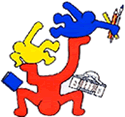 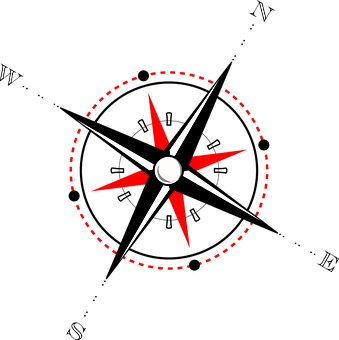  CLASSI 2eFOSCOLO- ARCUGNANOCarissime/i ragazze/i delle classi 2^, gentili genitori.come preannunciato, vi invitiamo a tre incontri informativi sui percorsi di studio dopo la scuola media presenti a Vicenza e provincia; 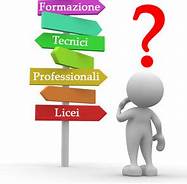 Potete accedere all’incontro che considerate di maggiore interesse, oppure potete partecipare a tutti gli incontri. Gli incontri si svolgeranno tramite Meet e potrete accedere con l’account scamozzi, tramite il nickname: ORIENTAMENTOSECONDE(voi ragazze/i sapete come si fa)L’invito è rivolto a tutti voi, alunni e genitori; ovviamente possono partecipare anche coloro che sono riusciti ad iscriversi agli incontri informativi della Rete Orientainsieme; può essere un ulteriore momento utile per condividere informazioni, ma anche esperienze o dubbi.Vi aspettiamoLa referente per l’orientamento           Cristina De SanctisMartedì 26 maggio 18.00 – 19.00 I liceiGiovedì 28 maggio 18.00 – 19.00 Le scuole di Istruzione e Formazione professionale (IeFP) e gli istituti professionaliMercoledì 3 giugno 18.00 – 19.00 Gli istituti tecnici